Dateianhang_17.02.2022_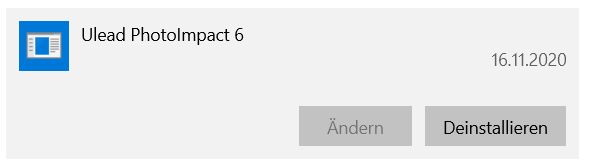 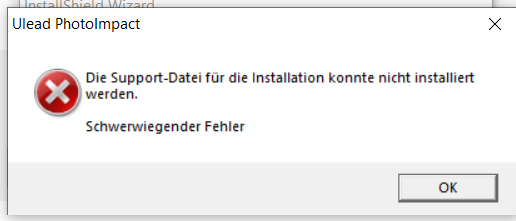 